Key Learning: to know the 3 and 4 times tables                                 15.7.20Success criteria:- I can recall the 2x, 5x and 10x tables - I can find the answers to the 3x and 4x tables - I can solve multiplication word problems and reasoning activitiesCircle the multiples of 2, 5 and 10. (Some may need to be circled more than once!)Multiples of 2 in red                Multiples of 5 in blue                Multiples of 10 in purple       15                        4                       25       60                        18                      30       10                        26                      32Colour in the multiples of 3 and 4 in two different colours.Write the equations into your book/ paper.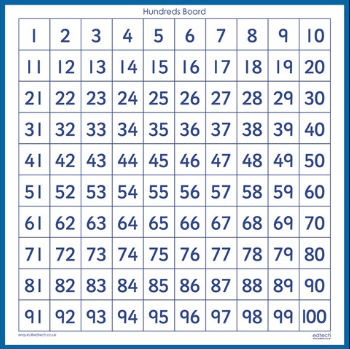 